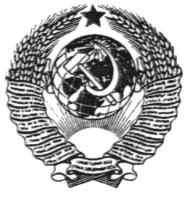 ГОСУДАРСТВЕННЫЙ СТАНДАРТ СОЮЗА ССРБЕТОНЫ ЯЧЕИСТЫЕТЕХНИЧЕСКИЕ УСЛОВИЯГОСТ 2548589ГОСУДАРСТВЕННЫЙ СТРОИТЕЛЬНЫЙ КОМИТЕТ СССРГОСУДАРСТВЕННЫЙ СТАНДАРТ СОЮЗА ССРБЕТОНЫ ЯЧЕИСТЫЕ 		         	  ГОСТ Технические условия                              		25485-89Cellulary concretes.SpecificationsДата введения 01.01.90Несоблюдение стандарта преследуется по законуНастоящий стандарт распространяется на ячеистые бетоны (далее  бетоны).Требования настоящего стандарта должны соблюдаться при разработки новых и пересмотре действующих стандартов и технических условий, проектной и технологической документации на изделия и конструкции из этих бетонов, а также при их изготовлении.1. ТЕХНИЧЕСКИЕ ТРЕБОВАНИЯ1.1. Бетоны должны удовлетворять требованиям ГОСТ 25192 и их следует изготовлять в соответствии с требованиями настоящего стандарта по технологической документации, утвержденной в установленном порядке. 1.2. Основные параметры1.2.1. Бетоны подразделяют: по назначению; по условиям твердения; по способу порообразования; по видам вяжущих и кремнеземистых компонентов.1.2.2. По назначению бетоны подразделяют на: конструкционные;конструкционно-теплоизоляционные; теплоизоляционные.1.2.3. По условиям твердения бетоны подразделяют на: автоклавные (синтезного твердения)  твердеющие в среде насыщенного пара при давлении выше атмосферного;неавтоклавные (гидратационного твердения) — твердеющие в естественных условиях, при электропрогреве или в среде насыщенного пара при атмосферном давлении. 1.2.4. По способу порообразования бетоны подразделяют:на газобетоны; на пенобетоны; на газопенобетоны.1.2.5. По виду вяжущих и кремнеземистых компонентов бетоны подразделяют: по виду основного вяжущего:на известковых вяжущих, состоящих из извести-кипелки более 50 % по массе, шлака и гипса или добавки цемента до 15 % по массе;на цементных вяжущих, в которых содержание портландцемента 50 % и более по массе;на смешанных вяжущих, состоящих из портландцемента от 15 до 50 % по массе, извести или шлака, или шлако-известковой смеси;на шлаковых вяжущих, состоящих из шлака более 50 % по массе в сочетании с известью, гипсом или щелочью;на зольных вяжущих, в которых содержание высокоосновных зол 50 % и более по массе;по виду кремнеземистого компонента:на природных материалах — тонкомолотом кварцевом и других песках; на вторичных продуктах промышленности — золе-унос ТЭС, золе гидроудаления, вторичных  продуктах обогащения различных руд, отходах ферросплавов и других.1.2.6. Наименования бетонов должны включать как основные, так и специфические признаки: назначение, условия твердения, способ порообразования, вид вяжущего и кремнеземистого компонентов. 1.3.Характеристики1.3.1. Прочность автоклавного и неавтоклавного бетонов характеризуют классами по прочности на сжатие в соответствии со СТ СЭВ 1406.Для бетонов установлены следующие классы: В0,5; В0,75; В1; В1,5; В2; В2,5; В3,5; В5; В7,5; В10; В12.5; В15.Для конструкций, запроектированных без учета требований СТ СЭВ 1406, показатели прочности бетона на сжатие характеризуются марками: М7,5; М10; М15; М25; М35; М50; М75; М100; М150; М200.1.3.2. По показателям средней плотности назначают следующие марки бетонов в сухом состоянии: D300; D350; D400; D500; D600; D700; D800; D900; D1000; D1100; D1200.1.3.3. Для бетонов конструкций, подвергающихся попеременному замораживанию и оттаиванию, назначают и контролируют следующие марки бетона по морозостойкости: F15; F25; F35; F50; F75; F100.Назначение марки бетона по морозостойкости проводят в зависимости от режима эксплуатации конструкции и расчетных зимних температур наружного воздуха в районах строительства.1.3.4. Показатели физико-механических свойств бетонов приведены в табл. 1.Таблица 1 Показатели физико-механических свойств бетоновПримечание. Рекомендуемая номенклатура изделий и конструкций из бетона приведена в приложении 1.1.3.5. Усадка при высыхании бетонов, определяемая по приложению 2, не должна превышать, мм/м: 0,5  для автоклавных бетонов марок D600-D1200, изготовленных на песке;0,7 — то же, на других кремнеземистых компонентах; 3,0 — для неавтоклавных бетонов марок D600—D1200.Примечание. Для автоклавных бетонов марок по средней плотности D300, D350 и D400 и неавтоклавных бетонов по средней плотности D400 и D500 усадка при высыхании не нормируется.1.3.6. Коэффициенты теплопроводности бетонов не должны превышать значений, приведенных в табл. 2 более чем на 20 %.Таблица 2 Нормируемые показатели физико-технических свойств бетоновПримечание. Для бетона марки по средней плотности D350 нормируемые показатели определяют интерполяцией.1.3.7. Отпускная влажность бетонов изделий и конструкций не должна превышать (по массе), %: 25 — на основе песка;35  на основе зол и других отходов производства.1.3.8. В стандартах или технических условиях на конструкции конкретных видов устанавливают показатели сорбционной влажности и паропроницаемости, приведенные в табл. 2, и другие показатели, предусмотренные ГОСТ 4.212.Кроме того, при изучении новых свойств бетонов и для данных, необходимых при нормировании расчетных характеристик бетонов, качество бетона характеризуют призменной прочностью, модулем упругости, прочностью при растяжении.1.3.9. Материалы1.3.9.1. Вяжущие, применяемые для бетонов:портландцемент  по ГОСТ 10178 (не содержащий добавок трепела, глиежа, трассов, глинита, опоки, пеплов), содержащий трехкальциевый алюминат (С3А) не более 6 % для изготовления крупноразмерных конструкций на цементном или смешанном вяжущем;известь негашеная кальциевая — по ГОСТ 9179, быстро и среднегасящаяся, имеющая скорость гашения 5—25 мин и содержащая активные СаО + MgO более 70 %, пережога" менее 2 %; шлак доменный гранулированный — по ГОСТ 3476; зола высокоосновная — по ОСТ 21—60, содержащая СаО не менее 40 %, в том числе свободную СаО не менее 16 %, SO3  не более 6 % и R2О  не более 3,5 %.1.3.9.2. Кремнеземистые компоненты, применяемые для бетонов:песок  по ГОСТ 8736, содержащий SiO2 (общий) не менее 90 % или кварца не менее 75 %, слюды не более 0,5 %, илистых и глинистых примесей не более 3 %;зола-унос ТЭС  по ОСТ 21—60, содержащая SiO2 не менее 45 %, СаО  не более 10 %, R2O  не более 3 %, SO3  не более 3 %;продукты обогащения руд, содержащие SiO2 не менее 60 %.1.3.9.3. Удельную поверхность применяемых материалов принимают по технологической документации в зависимости от требуемой средней плотности, тепловлажностной обработки и размеров конструкции.1.3.9.4. Допускается применять другие материалы, обеспечивающие получение бетона, отвечающего заданным физико-техническим характеристикам, установленным настоящим стандартом. 1.3.9.5. Порообразователи, применяемые для бетонов: газообразователь — алюминиевая пудра марок ПАП-1 и ПАП-2 — по ГОСТ 5494;пенообразователь на основе: костного клея — по ГОСТ 2067; мездрового клея — по ГОСТ 3252; сосновой канифоли — по ГОСТ 19113; едкого технического натра  по ГОСТ 2263;скрубберной пасты  по ТУ 38-107101 и другие пенообразователи. 1.3.9.6. Регуляторы структурообразования, нарастания пластической прочности, ускорители твердения и пластифицирующие добавки: камень гипсовый и гипсоангидритовый  по ГОСТ 4013;калий углекислый — по ГОСТ 4221; кальцинированная техническая сода — по ГОСТ 5100; стекло жидкое натриевое  по ГОСТ 13078; триэтаноламин — по ТУ 6-09-2448; тринатрийфосфат  по ГОСТ 201; суперпластификатор С-3 — по ТУ 6-14-625; натр едкий технический — по ГОСТ 2263; карбоксилметилцеллюлоза  по ОСТ 6-05-386;сульфат натрия кристаллизационный  по ГОСТ 21458 и другие добавки. 1.3.9.7. Вода для приготовления бетонов  по ГОСТ 23732. 1.3.9.8. Подбор составов бетона  по ГОСТ 27006, методикам, пособиям и рекомендациям научно-исследовательских институтов, утвержденным в установленном порядке. 1.4. Маркировка и упаковкаМаркировку и упаковку изделий и конструкций из бетонов проводят в соответствии с требованиями стандартов или технических условий на изделия и конструкции конкретных видов.2. ПРИЕМКА2.1. Приемка бетона изделий и конструкций  по ГОСТ 13015.1 и стандартам или техническим условиям на конструкции конкретных видов.2.2. Приемку бетона по прочности, средней плотности и отпускной влажности проводят для каждой партии изделий.2.3. Контроль бетона по показателям морозостойкости, теплопроводности и усадки при высыхании проводят перед началом массового изготовления, при изменении технологии и материалов, при этом по показателям морозостойкости и усадки при высыхании не реже одного раза в 6 мес и по показателю теплопроводности — не реже одного раза в год.2.4. Контроль бетона по показателям сорбционной влажности, паропроницаемости, призменной прочности, модуля упругости проводят по стандартам или техническим условиям на изделия и конструкции конкретных видов.2.5. Контроль прочности бетона проводят по ГОСТ 18105, средней плотности  по ГОСТ 27005.3. МЕТОДЫ КОНТРОЛЯКонтроль физико-технических показателей проводят: прочность на сжатие и растяжение — по ГОСТ 10180; среднюю плотность  по ГОСТ 12730.1 или ГОСТ 17623; отпускную влажность  по ГОСТ 12730.2, ГОСТ 21718; морозостойкость — по приложению 3; усадку при высыхании  по приложению 2; теплопроводность  по ГОСТ 7076, отбор проб  по ГОСТ 10180; сорбционную влажность  по ГОСТ 24816 и ГОСТ 17177; паропроницаемость  по ГОСТ 25898; призменную прочность — по ГОСТ 24452; модуль упругости — по ГОСТ 24452 и (или) приложению 5.4. ТРАНСПОРТИРОВАНИЕ И ХРАНЕНИЕТранспортирование и хранение конструкций из бетонов осуществляется в соответствии с требованиями стандартов или технических условий на изделия и конструкции конкретных видов.ПРИЛОЖЕНИЕ 1 Справочное РЕКОМЕНДУЕМАЯ НОМЕНКЛАТУРА ИЗДЕЛИЯ И КОНСТРУКЦИЙ1. Панели стеновые наружные бетонные и железобетонные для жилых и общественных зданий — по ГОСТ 11024. 2. Панели из автоклавных ячеистых бетонов для внутренних несущих стен, перегородок и перекрытий жилых и общественных зданий  по ГОСТ 19570.3. Изделия из ячеистых бетонов теплоизоляционные — по ГОСТ 5742.4. Блоки из ячеистых бетонов стеновые мелкие  по ГОСТ 21520.5. Панели стеновые внутренние бетонные и железобетонные для жилых и общественных зданий — по ГОСТ 12504. 6. Панели из автоклавных ячеистых бетонов для наружных стен зданий  по ГОСТ 11118.Примечание. Автоклавные бетоны применяют для изготовления всей рекомендуемой номенклатуры изделий и конструкций, неавтоклавные — преимущественно для изготовления мелких стеновых блоков и теплоизоляции.ПРИЛОЖЕНИЕ 2 Обязательное МЕТОД ОПРЕДЕЛЕНИЯ УСАДКИ ПРИ ВЫСЫХАНИИСущность метода заключается в определении изменения длины образца, бетона, мм, при изменении его влажности от 35 до 5 % по массе.1. Изготовление и отбор образцов1.1. Усадку при высыхании бетона определяют испытанием серии из трех образцов-призм размерами 40Х40Х160 мм.1.2. Образцы серии выпиливают из конструкции или из неармированного контрольного блока, длина и ширина которого должны быть не менее 40 см, высота — равна высоте конструкции, изготовленного одновременно с конструкцией из его средней части таким образом, чтобы торцевые грани образцов были параллельны его заливке, а расстояние до краев конструкции  не менее 10 см.1.3. Образцы из конструкции выпиливают не позднее чем через 24 ч после окончания тепловлажностной обработки и до испытания хранят в закрытых эксикаторах над водой.1.4. Отклонения линейных размеров образцов от номинальных, указанных в п. 1.1 — в пределах ±1 мм.2. Требования к методам контроляДля проведения испытаний применяют:штатив с индикатором часового типа с ценой деления 0,01 мм и ходом штока 10 мм, приведенный на черт. 1;Схема штатива с индикатором часового типа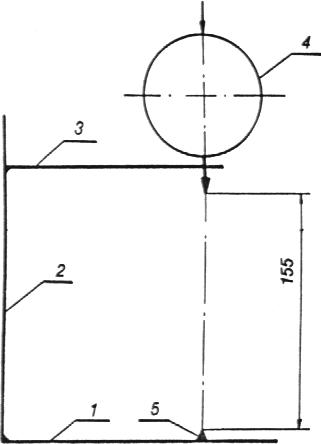 1  основание; 2  стойка; 3 — кронштейн; 4  индикатор; 5 — шаровая опораЧерт. 1весы технические — по ГОСТ 24104; шкаф сушильный лабораторный типа СНОЛ; эксикатор  по ГОСТ 25336; ванну с крышкой; карбонат калия безводный — по ГОСТ 4221.3. Подготовка к испытаниям3.1. В центре каждой торцевой грани образца быстро полимеризующимся клеем укрепляют репер из нержавеющей стали, для этого применяют квадратную пластину толщиной не менее 1 мм с ребрами не менее 10 мм и отверстием диаметром 1,5 мм в центре. Допускается применять клей следующего состава, г:эпоксидная смола ......................... 80 полиэтиленполиамин ....................... 3 дибутилфталат ................................. 13.2. Перед испытанием измеряют длину образцов и взвешивают их. Погрешность измерения образца — в соответствии с ГОСТ 10180.4. Проведение испытаний4.1. Образцы насыщают водой погружением в горизонтальном положении в воду температурой (20 ± 2) С в течение 3 сут на глубину 5-10 мм.4.2. После насыщения образцы выдерживают в плотно закрытом эксикаторе над водой при температуре (20 ± 2) °С в течение 3 сут.4.3. Непосредственно после извлечения из эксикатора образцы взвешивают и делают начальный отсчет по индикатору.Погрешность взвешивания образцов должна составлять ± 0,1 г, погрешность определения изменения длины образцов — ± 0,005 мм.4.4. Серию образцов помещают в плотно закрытый эксикатор, расположенный над безводным карбонатом калия. На серию образцов каждые 7 сут испытаний берут 600 ± 10 г карбоната калия. Через каждые 7 сут влажный карбонат калия заменяют сухим.4.5. Температура помещения, в котором проводят испытания образцов, должна быть (20 ± 2) °С.4.6. В течение первых четырех недель определяют изменение длины и массы образцов каждые 3—4 сут. В дальнейшем измерения проводят не реже одного раза в неделю до достижения образцами постоянной массы.Массу образцов считают постоянной, если результаты двух последовательных взвешиваний, проведенных с интервалом в одну неделю, отличаются не более чем на 0,1 %.4.7. После окончания измерения усадки образцы высушивают при температуре (105 ± 5) °С до постоянной массы и взвешивают.5. Обработка результатов5.1. Для каждого образца вычисляют:значение усадки при высыхании i, мм/м, после каждого измерения по формуле                       		(1)где l0 — начальный отсчет по индикатору после водонасыщения образца, мм;li — отсчет по индикатору после i дней выдержки образца в эксикаторе над карбонатом калия, мм; L — длина образца, м;влажность бетона (по массе) wi, %, после завершения испытания для каждого срока измерения по формуле                       	(2)где тi — масса влажного образца после i дней выдержки в эксикаторе над карбонатом калия, г;m0 — масса образца, г, высушенного при температуре (105 ± 5) С. 5.2. По значениям i и wi строят для каждого образца кривую усадки. Примерная кривая усадки приведена на черт. 2.Примерная кривая усадки при высыханииобразцов бетона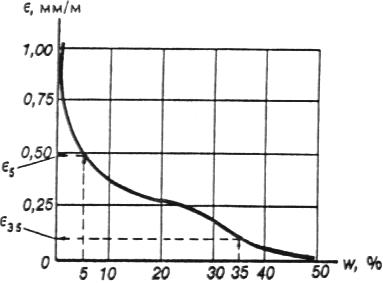 Черт. 25.3. По черт. 2 определяют усадку при высыхании образца от влажности i, мм/м, в интервале от 35 до 5 % по массе по формуле                             		(3)где 5  значение усадки при высыхании образца от его водонасыщенного состояния до влажности 5 % по массе, мм/м;35 — значение усадки при высыхании образца от его водонасыщенного состояния до влажности 35 % по массе, мм/м.5.4. Контрольное значение усадки при высыхании k для испытываемого бетона определяют как среднее арифметическое 0 трех испытанных образцов.5.5. Бетон соответствует требованиям, если контрольное значение усадки при высыхании k не превышает нормируемую n, принимаемую по п. 1.3.5 настоящего стандарта, а значение усадки отдельных образцов  1,25 n.5.6. Результаты определения усадки при высыхании должны быть занесены в журнал испытаний. В журнале указывают:номер партии, дату изготовления, размеры и массу образцов; дату и результаты каждого определения изменения длины и массы образцов;дату и результаты вычисления влажности каждого образца; заключение по результатам испытаний бетона на усадку.ПРИЛОЖЕНИЕ 3 Обязательное МЕТОД КОНТРОЛЯ МОРОЗОСТОЙКОСТИ БЕТОНА1. Общие положения1.1. Настоящий метод распространяется на конструкционные и конструкционно-теплоизоляционные бетоны.1.2. Морозостойкость бетона — способность сохранять физико-механические свойства при многократном воздействии попеременного замораживания и оттаивания на воздухе над водой.Морозостойкость бетона характеризуется его маркой по морозостойкости.1.3. За марку бетона по морозостойкости F принимают установленное число циклов попеременного замораживания и оттаивания по методу настоящего приложения, при котором прочность бетона на сжатие снижается не более чем на 15 % и потеря массы бетона образцов — не более чем на 5 %.2. Требования к средствам контроля2.1. Для контроля морозостойкости применяют: камеру морозильную  по ГОСТ 10060;камеру для оттаивания образцов, оборудованную устройством для поддержания   относительной   влажности (95 ± 2) % и температуры плюс (18 ± 2) °С; ванну для насыщения образцов; сетчатые стеллажи в морозильной камере; сетчатые контейнеры для размещения образцов.2.2. Для контроля морозостойкости бетонов могут быть применены камеры с автоматическим регулированием температуры и влажности, обеспечивающие возможность поддержания температуры и влажности, указанных в п. 2.1.3. Подготовка к испытаниям3.1. Испытания на морозостойкость бетона проводят при достижении им прочности на сжатие, соответствующей его классу (марке).3.2. Морозостойкость бетона контролируют путем испытания образцов-кубов размерами 100Х100Х100 мм или образцов-цилиндров диаметром и высотой 100 мм.3.3. Образцы (кубы или цилиндры) выпиливают только из средней части контрольных неармированных блоков или изделий в соответствии с ГОСТ 10180. Допускается при проведении научно-исследовательских работ, а также для испытания пенобетона, изготовлять образцы в индивидуальных формах, удовлетворяющих требованиям ГОСТ 22685.3.4. Образцы, предназначенные для контроля морозостойкости, принимают за основные.Образцы, предназначенные для определения прочности на сжатие без замораживания и оттаивания, принимают за контрольные.3.5. Число образцов для испытаний по табл. 3 должно составлять не менее двадцати одного (12  основных, 6  контрольных для установленного и промежуточного циклов и 3  для определения потери массы бетона).3.6. Основные и контрольные образцы бетона перед испытанием на морозостойкость должны быть насыщены водой при температуре плюс (18 ± 2) С.Насыщение образцов проводят погружением в воду (с обеспечением условий, исключающих их всплытие) на 1/3 их высоты и последующим выдерживанием в течение 8 ч; затем погружением в воду на 2/3 их высоты и выдерживанием в таком состоянии еще 8 ч, после чего образцы погружают полностью и выдерживают в таком состоянии еще 24 ч. При этом образцы должны быть со всех сторон окружены слоем воды не менее 20 мм.4. Проведение испытаний4.1. Основные образцы загружают в морозильную камеру при температуре минус 18 °С в контейнерах или устанавливают на сетчатые полки стеллажей камеры так, чтобы расстояние между образцами, стенками контейнеров и вышележащими полками было не менее 50 мм. Если после загрузки камеры температура воздуха в ней повышается выше минус 16 С, то началом замораживания считают момент установления в камере температуры минус 16 С.4.2. Температуру воздуха в морозильной камере следует измерять в центре ее рабочего объема в непосредственной близости от образцов.4.3. Продолжительность одного цикла замораживания при установившейся температуре в камере минус (18 ± 2) °С должна быть не менее 4 ч, включая время перехода температуры от минус 16 до минус 18 °С.4.4. Образцы после их выгрузки из морозильной камеры оттаивают в камере оттаивания при температуре плюс (18 ± 2) °С и относительной влажности (95 ± 2) %.Образцы в камере оттаивания устанавливают на сетчатые полки стеллажей таким образом, чтобы расстояние между ними, а также вышележащей полкой было не менее 50 мм. Продолжительность одного цикла оттаивания должна быть не менее 4 ч.4.5. Число циклов замораживания и оттаивания основных образцов бетона в течение 1 сут должно быть не менее одного. Во время вынужденных перерывов при испытаниях на морозостойкость образцы должны находиться в оттаянном состоянии, исключающем их высыхание (в камере оттаивания). 4.6. Контрольные образцы до испытания на сжатие выдерживают в камере оттаивания в течение времени, соответствующего числу циклов, указанному в табл. 3.Таблица 34.7. Прочность на сжатие, массу и влажность основных и контрольных образцов определяют через число циклов, указанных в табл. 3.4.8. В случае появления явных признаков разрушения образцов проводят их испытание на сжатие досрочно, ранее циклов, указанных в табл. 3.5. Обработка результатов5.1. По результатам испытания на сжатие основных образцов после заданного в табл. 3 числа циклов, а также контрольных образцов, определяют прочность и рассчитывают коэффициент вариации контрольных образцов по ГОСТ 10180, который должен быть не более 15 %; а также определяют потерю их массы.5.2. Относительное снижение прочности Rrel, %, основных образцов рассчитывают по формуле                   	(4)где   среднее значение прочности основных образцов после заданного числа циклов испытаний, МПа;   среднее значение прочности контрольных образцов, МПа.5.3. Потерю массы т, %, образцов вычисляют по формуле              	(5)где тn — среднее значение массы основных образцов, г, после водонасыщения по п. 3.6;wn  среднее значение влажности контрольных образцов, в частях от единицы, после водонасыщения по п. 3.6; — среднее значение массы основных образцов, г, после прохождения установленного или промежуточного числа циклов;  — среднее значение влажности основных образцов, в частях от единицы, после прохождения установленного или промежуточного числа циклов.5.4. Влажность бетона определяют по ГОСТ 12730.2 на пробах от контрольных образцов после завершения их водонасыщения и от основных образцов — сразу после их испытания на прочность.Пробы для определения влажности отбирают от трех контрольных и трех основных образцов.5.5. Марка бетона по морозостойкости соответствует требуемой, если относительное снижение прочности бетона после прохождения числа циклов испытаний, равного требуемому, составит менее 15 %, а средняя потеря массы серии основных образцов не превысит 5 %.5.6. Марка бетона по морозостойкости не соответствует требуемой, если относительное снижение прочности бетона после прохождения циклов, численно равных требуемой марке, составит более 15 % или средняя потеря массы серии основных образцов бетона превысит 5 %. В этом случае марка бетона по морозостойкости соответствует числу циклов, равному предшествующей марке.5.7. Марка бетона по морозостойкости не соответствует требуемой, если относительное снижение прочности бетона после прохождения промежуточных циклов испытаний будет более 15 % или средняя потеря массы серии основных образцов более 5 %.5.8. Исходные данные и результаты испытаний контрольных и основных образцов должны быть занесены в журнал испытаний по форме, приведенной в приложении 4.ПРИЛОЖЕНИЕ 4 Рекомендуемое ФОРМА ЖУРНАЛА ИСПЫТАНИЙ ОБРАЗЦОВ БЕТОНА НА МОРОЗОСТОЙКОСТЬНачальник лаборатории                                             							___________________________________(фамилия, имя, отчество)ПРИЛОЖЕНИЕ 5 Рекомендуемое МЕТОД ОПРЕДЕЛЕНИЯ МОДУЛЯ УПРУГОСТИНастоящий метод распространяется на автоклавный бетон и на неавтоклавный бетон в проектном возрасте и устанавливает модуль упругости при испытании образцов-балочек на изгиб.Метод основан на равенстве значений модуля упругости бетона при сжатии и растяжении с использованием графика (диаграммы) зависимости нагрузка—деформация" растягиваемой поверхности образца, записанного при его непрерывном нагружении с постоянной скоростью до разрушения.1. Образцы, их изготовление и отбор1.1. Модуль упругости определяют на образцах-балочках размерами 40Х40Х160 мм.1.2. Образцы изготовляют сериями. Серия должна состоять не менее чем из трех образцов.1.3. Образцы выпиливают из готовых изделий или из контрольных неармированных блоков, изготовленных одновременно с изделиями. Схемы выпиливания принимают по ГОСТ 10180. Продольная ось образцов должна соответствовать направлению определения модуля упругости с учетом условий работы конструкции или изделия при эксплуатации (перпендикулярно или параллельно направлению вспучивания бетона).1.4. Отклонения размеров и формы образцов от номинальных не должны превышать значений, установленных ГОСТ 10180.2. Требования к оборудованию и приборам2.1. Для проведения испытаний применяют:испытательные машины или нагружающие установки и устройство для испытания бетона на растяжение при изгибе по ГОСТ 10180;проводниковые тензорезисторы базой 20 мм на бумажной основе по ГОСТ 21616;электрический силоизмеритель, например, тензорезисторный датчик силы по ГОСТ 15077. Погрешность силоизмерителя не должна превышать ± 1 %;промежуточный измерительный преобразователь, например, тензометрический усилитель и согласованный с ним двухкоординатный самопишущий прибор по ГОСТ 24178;клей для наклейки тензорезисторов, например БФ-2, по ГОСТ 12172; приборы и средства для взвешивания образцов, их измерения, определения точности геометрии и т.д. по ГОСТ 10180.2.2. Испытательные машины, установки и приборы должны быть аттестованы и проверены в установленном порядке в соответствии с ГОСТ 8.001.3. Подготовка к испытаниям3.1. На образцах выбирают грани, к которым должны быть приложены усилия в процессе нагружения, и растягиваемую поверхность, на которую должен быть наклеен тензорезистор, и отмечают места опирания, передачи усилий и наклейки тензорезисторов согласно схеме нагружения опытного образца, приведенной на черт. 3. Плоскость изгиба образцов при высыхании должна быть перпендикулярна направлению вспучивания бетона при продольной оси образца и параллельна направлению вспучивания, если продольная ось образца параллельна направлению вспучивания бетона.Схема нагружения опытного образца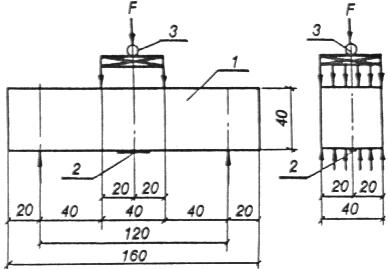 1 — опытный образец; 2  тензорезистор базой 20 мм; 3 — электрический силоизмерительЧерт. 33.2. Измеряют линейные размеры образцов в соответствии с ГОСТ 10180. 3.3. Перед испытанием образцы должны не менее 2 ч находиться в помещении лаборатории, где проводят испытание.4. Проведение испытаний4.1. Образцы взвешивают (погрешность в пределах  1 %) и устанавливают в устройство для испытания.4.2. Тензорезистор подсоединяют к измерительной системе. 4.3. Устанавливают масштаб записи на двухкоординатном самописце. Ожидаемое разрушающее усилие (масштаб вертикальной оси) устанавливают испытанием одного-двух образцов без тензорезисторов. Ожидаемую максимальную деформацию (масштаб горизонтальной оси) принимают равной 1,2 мм/м.4.4. Образец нагружают по схеме, приведенной на черт. 3, непрерывно возрастающей нагрузкой, обеспечивающей скорость прироста напряжений в образце (0,05  0,2) МПа/с [(0,5  0,2) кгс/(см2  с)], записывают диаграмму нагрузкадеформация" растянутой поверхности образца до момента его разрушения.4.5. После разрушения образца осматривают сечение его разрыва и при наличии дефектов фиксируют их расположение и величину в виде схемы на записанной диаграмме.4.6. Определяют влажность материала образца по ГОСТ 12730.2.5. Обработка результатов5.1. Модуль упругости определяют для каждого образца по записанной диаграмме „нагрузкадеформация" растянутой поверхности образца bt следующим образом:к кривой F — bt проводят касательную в ее начальной точке при F = 0 (черт. 4). Касательная отсекает на линии, соответствующей разрушающей нагрузке Fu, отрезок, длина которого равняется упругой составляющей предельной относительной деформации растяжения ubt; значение модуля упругости Еb рассчитывают по формуле                               		(6)где Rbt  значение прочности на растяжение при изгибе, МПа (кгс/см2), рассчитываемое по формуле                    	(7)где Мu — разрушающий изгибающий момент, Н  м (кгс  см);Fu  разрушающая нагрузка, Н (кгс); l — расстояние между опорами, м (см);W — момент сопротивления поперечного сечения образца, м3 (см3),
рассчитываемый по формуле        			(8)где b — ширина поперечного сечения образца, м (см); h  высота поперечного сечения образца, м (см).График зависимости деформации бетона растянутой поверхности образца от изгибающей нагрузки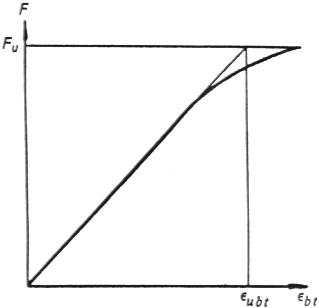 F  нагрузка; Fu  разрушающая нагрузка; bt  деформация растянутой поверхности образца; ubt — предельная относительная деформация растяженияЧерт. 45.2. Модуль упругости бетона в серии определяют как среднее арифметическое значение модуля упругости всех испытанных образцов.Примечание. При наличии в сечении разрыва образцов существенных дефектов результат его испытания при вычислении среднего значения не учитывают.5.3. Среднюю плотность материала каждого образца рассчитывают по ГОСТ 12730.1.5.4. Журнал результатов испытаний должен быть оформлен в соответствии с требованиями ГОСТ 10180 и ГОСТ 24452. К журналу должны быть приложены записанные диаграммы деформирования.ИНФОРМАЦИОННЫЕ ДАННЫЕ1. РАЗРАБОТАН Научно-исследовательским, проектно-конструкторским и технологическим институтом бетона и железобетона (НИИЖБ) Госстроя СССРЦентральным научно-исследовательским и проектно-экспериментальным институтом комплексных проблем строительных конструкций и сооружений имени В. А. Кучеренко (ЦНИИСК им. Кучеренко) Госстроя СССР Научно-исследовательским институтом строительной физики (НИИСФ) Госстроя СССРЛенинградским Зональным научно-исследовательским и проектным институтом типового и экспериментального проектирования жилых и   общественных   зданий   (ЛенЗНИИЭП)   Госкомархитектуры Государственным строительным комитетом ЭССРИСПОЛНИТЕЛИР. Л. Серых, д-р техн. наук; Т. А. Ухова, канд. техн. наук (руководители темы); Б. П. Филиппов, канд. техн. наук; А. Т. Баранов, д-р техн. наук; В. В. Макаричев, канд. техн. наук; Л. С. Усова; Л. А. Тарасова; И. М. Дробященко, канд. техн. наук; Н. И. Левин, канд. техн. наук; Б. А. Новиков, канд. техн. наук; С. В. Александровский, д-р техн. наук; И. Я. Киселев, канд. техн. наук; А. Е. Штанько, канд. техн. наук; М. Н. Гузиков; Л. И. Острат; Г. Ф. Грюнер, канд. хим. наук; К. К. Эскуссон, канд. техн. наук; У. И. Юурвеэ; В. А. Пинскер, канд. техн. наук; Э. О. Кесли; Р. М. Колтовская; И. Н. Нагорняк2. ВНЕСЕН Научно-исследовательским, проектно-конструкторским и технологическим  институтом  бетона и железобетона  (НИИЖБ) Госстроя СССР3. УТВЕРЖДЕН И ВВЕДЕН В ДЕЙСТВИЕ Постановлением Государственного строительного комитета СССР от 30 марта 1989 г. № 574. ВЗАМЕН ГОСТ 25485-83, ГОСТ 12852-67, ГОСТ 12852.3-77, ГОСТ 12852.4-775. СРОК ПРОВЕРКИ  1996 г.6. ССЫЛОЧНЫЕ НОРМАТИВНО-ТЕХНИЧЕСКИЕ ДОКУМЕНТЫВид бетонаМарка бетона поБетон автоклавныйБетон автоклавныйБетон неавтоклавныйБетон неавтоклавныйсредней плотностикласс по прочности на сжатиемарка по морозостойкостикласс по прочности на сжатиемарка по морозостойкостиD300В0,75 В0,5ТеплоизоляционныйD350В1 Не нормируетсяВ0,75D400В1,5 В0,75 В1В0,5Не нормируетсяD500В1 В0,75Конструкционно-D500В2,5 теплоизоляционныйВ2От F15 до F35В1,5В1D600В3,5B2,5От F15 до F75В2От F15 до F35В2В1B1,5В5В2,5D700В3,5В2От F15 до F50Конструкционно-В2,5В1,5теплоизоляционныйВ2От F15 до F100В7,5В3,5D800В5В2,5В3,5В2В2,5От F15 до F75В10В5D900В7,5От F15 до F75В3,5В5В2,5В3,5В12,5В7,5D1000В10В5В7,5КонструкционныйОт F15 до F50От F15 до F50В15В10D1100В12,5В7,5В10D1200В15В12,5В12,5В10ВидМаркаКоэффициентКоэффициентКоэффициентКоэффициентСорбционная влажность бетона, % не болееСорбционная влажность бетона, % не болееСорбционная влажность бетона, % не болееСорбционная влажность бетона, % не болеебетонабетона по средней плот-ноститеплопровод-ности, Вт/(м С), не более, бетона в сухом теплопровод-ности, Вт/(м С), не более, бетона в сухом паропроница-емости,мг/(м  ч  Па), не менее, бетона, изго-паропроница-емости,мг/(м  ч  Па), не менее, бетона, изго-при относи-тельной влажности воздуха 75 %при относи-тельной влажности воздуха 75 %при относи-тельной влажности воздуха 97 %при относи-тельной влажности воздуха 97 %состоянии, из-готовленногосостоянии, из-готовленноготовленноготовленногоБетон, изготовленныйБетон, изготовленныйБетон, изготовленныйБетон, изготовленныйна пескена золена пескена золена пескена золена пескена золеТеплоизоля-D3000,080,080,260,238121218ционныйD4000,100,090,230,208121218D5000,120,100,200,188121218Конструк-D5000,120,100,200,188121218ционно-теп-D6000,140,130,170,168121218лоизоляци-D7000,180,150,150,148121218онныйD8000,210,180,140,1210151522D9000,240,200,120,1110151522Конструк-D10000,290,230,110,1010151522ционныйD11000,340,260,100,0910151522D12000,380,290,100,0810151522Марка бетона по морозостойкостиF15F25F35F50F75F100Число циклов, после которых 10 15 25 35 50 75 испытывают образцы бетона на сжатие1525355075100Исходные данные контрольныхИсходные данные контрольныхИсходные данные контрольныхИсходные данные контрольныхИсходные данные контрольныхИсходные данные контрольныхИсходные данные контрольныхРезультаты испытаний образцовРезультаты испытаний образцовРезультаты испытаний образцовРезультаты испытаний образцовРезультаты испытаний образцовРезультаты испытаний образцовРезультаты испытаний образцовРезультаты испытаний образцовРезультаты испытаний образцовРезультаты испытаний образцовРезультаты испытаний образцовРезультаты испытаний образцовРезультаты испытаний образцовРезультаты испытаний образцовРезультаты испытаний образцовРезультаты испытаний образцовРезультаты испытаний образцовЗаклю-Под-Приме-и основных образцови основных образцови основных образцови основных образцови основных образцови основных образцови основных образцовконтрольныхконтрольныхконтрольныхконтрольныхосновныхосновныхосновныхосновныхосновныхосновныхосновныхосновныхосновныхосновныхосновныхосновныхосновныхчение опись чаниеПромежуточные испытанияПромежуточные испытанияПромежуточные испытанияПромежуточные испытанияПромежуточные испытанияПромежуточные испытанияПромежуточные испытанияПромежуточные испытанияИтоговые испытанияИтоговые испытанияИтоговые испытанияИтоговые испытанияИтоговые испытаниярезуль-ответ-Дата поступ-ления образ-цовНомер партии (серии) и мар-кировкаРазме-ры, ммДата изго-товле-нияКласс (марка) бетона по проч-ности на сжатие В (М)Проект-ная марка бетона по мо-розо-стой-кости FПодпи-си от-ветст-венных лиц, приняв-ших образ-цы на испы-таниеДата испы-танийМасса, гПроч-ность на сжатие, МПаВлаж-ность, %Дата начала испыта-ния бе-тона на моро-зостой-костьМасса образ-цов в насы-щенном состоя-нии до начала испы-тания, гДата испы-танийЧисло цикловМасса, гПроч-ность на сжатие, МПаВлаж-ность, %Под-пись ответ-ствен-ного лица, прово-дивше-го испы-танияДата испы-танийЧисло циклов Масса, гПроч-ность на сжатие, МПаВлаж-ность, %татах испыта-ний бетона на мо-розо-стой-кость Fствен-ного лицаОбозначение НТД, на который дана ссылкаНомер пункта, подпункта, приложенияОбозначение НТД, на который дана ссылкаНомер пункта, подпункта, приложенияГОСТ 4.212-801.3.8ГОСТ 17177-87Разд. 3ГОСТ 8.001-80Приложение 5ГОСТ 17623-87Разд. 3ГОСТ 201-761.3.9.6ГОСТ 18105-862.5ГОСТ 2067-801.3.9.5ГОСТ 19113-841.3.9.5ГОСТ 2263-791.3.9.5; 1.3.9.6ГОСТ 19570-74Приложение 1ГОСТ 3252-801.3.9.5ГОСТ 21458-751.3.9.6ГОСТ 3476-741.3.9.1ГОСТ 21520-89Приложение 1ГОСТ 4013-821.3.9.6ГОСТ 21616-76Приложение 5ГОСТ 4221-761.3.9.6; приложение 2ГОСТ 21718-84Разд. 3ГОСТ 5100-85 Е1.3.9.6ГОСТ 22685-89Приложение 3ГОСТ 5494-71 Е1.3.9.5ГОСТ 23732-791.3.9.7ГОСТ 5742-76Приложение 1ГОСТ 24104-80 ЕПриложение 2ГОСТ 7076-87Разд. 3ГОСТ 24178-80Приложение 5ГОСТ 8736-851.3.9.2ГОСТ 24452-80Разд. 3; приложение 5ГОСТ 9179-771.3.9.1ГОСТ 24816-81Разд. 3ГОСТ 10060-87Приложение 3ГОСТ 25192-821.1ГОСТ 10178-851.3.9.1ГОСТ 25336-82 ЕПриложение 2ГОСТ 10180-89Разд. 3; приложения 2, 3, 5ГОСТ 25898-83Разд. 3ГОСТ 11024-84Приложение 1ГОСТ 27005-862.5ГОСТ 11118-73Приложение 1ГОСТ 27006-861.3.9.8ГОСТ 12172-74Приложение 5ОСТ 6-05-386-801.3.9.6ГОСТ 12504-80Приложите 1ОСТ 21-60-841.3.9.1; 1.3.9.2ГОСТ 12730.1-78Разд. 3; приложение 5ТУ 6-09-2448-781.3.9.6ГОСТ 12730.2-78Разд. 3; приложения 3, 5ТУ 6-14-625-801.3.9.6ГОСТ 13015.1-812.1ТУ 38-107101-761.3.9.5ГОСТ 13078-811.3.9.6СТ СЭВ 1406-781.3.1ГОСТ 15077-78Приложение 5